Q. (1-5): Study the given table carefully to answer the following questions.
Q1. What is the cost of flooring of A?
a) Rs.4000
b) Rs.4600
c) Rs.4800
d) Rs.5000
e) Rs.4400

Q2.What is the difference between the cost of fencing of C and that of B?
a) Rs.180
b) Rs.120
c) Rs.240
d) Rs.360
e) Rs.480

Q3. What is the ratio of the cost of flooring to that of fencing of field D?
a) 4 : 1
b) 6 : 1
c) 8 : 1
d) 9 : 1
e) 5 : 1

Q4. The cost of fencing of field E is approximately what percent of the cost of flooring of field C?
a) 10.5%
b) 19.46%
c) 18.71%
d) 15.36%
e) 13.82%

Q5. The cost of fencing of field C is what percent of the cost of fencing of field D?
a) 87.54%
b) 67.5%
c) 72.13%
d) 54.36%
e) 46.5%Directions (1-5): Study the following the pie-chart and table carefully to answer the questions given below:The following pie-chart shows the distribution of the monthly family budget of a person.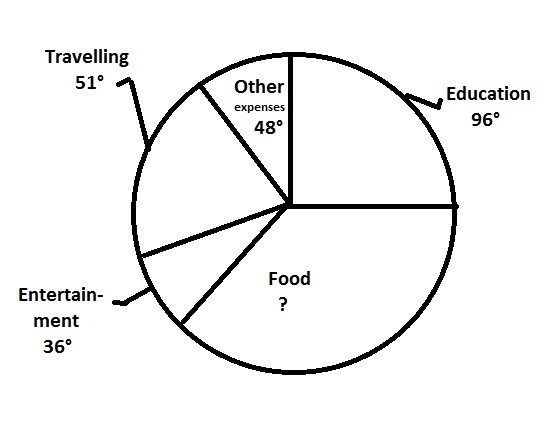 The following table shows the further distribution (in percent) of the above-mentioned items among the five family members i.e P (the person himself), W (his wife), Rahul (son), Rohit (son), and Preeti (his daughter). His monthly family budget is Rs. 1,20,000


1. What is the average expenses of P?1. Rs. 56202. Other than the given options3. Rs. 56404. Rs. 54605. Rs. 54802. What is the approximate percentage increase in the amount Which Rahul enjoys for entertainment as compared to Preeti for the same?1. 33%2. 31%
3. Other than the given options4. 37%
5. 35%3. The average expenses of Rohit is approximately what percent of the average expenses of W (Wife)?1. 76.4%2. 81.5%
3. 79.5%
4. 83.5%5. Other than the given options4. Find the difference (in percentage of the budget) between the average expenses of Education and the average expenses on Entertainment of the couple?1. 1.3%
2. 0.9%
3. 2%
4. Other than the given options5. 2.5%5. The total amount spent by Rahul on Travelling and Food is approximately what percent of the total amount spent by Preeti on Education and Food?1. Other than the given options2. 168%
3. 171%4. 175%
5. 174%Field NameShapeSide (in m)Base (in m)Height (in m)Radius (in m)Cost of flooring (in Rs. per sq. metre)Cost of fencing (in Rs. per m)
A
Triangle
16
12
50
20
B
Rectangle
10 × 20
30
15
C
Square
15
40
18

D
Parallelogram
20
12
60
25
E
Circle
10
45
22EducationFoodEntertainmentTravellingOther expensesP1030104020W1525301025Rahul4020202520Rohit2515251010Preeti1010151525